       Человечество, вступив в новое тысячелетие, столкнулось с рядом серьезных проблем, которыми являются радикализм, экстремизм, фанатизм.  Экстре-мизм существовал на протяжении всей истории человечества. Но именно сегодня он стал самой большой опасностью по своим масштабам, непредсказуемости и последствиям общественно-политических проблем, с которыми человечество вошло в ХХI   столетие.Экстремизм – это сложное социально-политическое и криминальное явление, пред-ставляющее собой угрозу для жизненно важных интересов личности, общества и государства.Экстремистская деятельность проявляется в отношении совершенно различных субъектов: властных структур, отдельных политиков  и   их   объединений, социального строя или социальных групп, религиозных общин или религиозных деятелей, наций, народностей. Отсюда и разные формы экстремизма: экстремизм националистический, религиозный, молодежный.    Необходимо отметить, что в чистом виде ни одна из форм экстремизма не существует. Всегда происходит смешение названных форм с преобладанием той или иной окраски. Там, где в действие вовлекаются массы населения, где затрагиваются интересы многих людей, где нарушается общес-твенный порядок, создается угроза жизни и здоровью людей всегда вопросы политики переплетаются с национализмом, религией и т.д.     Важно понимать, что какими бы мотивами    ни   руководствовались экстремисты, их основная цель - дестабилизация социального и этнополитического положения, создание максимально конфликтных ситуаций.       В целях предупреждения распространения экстремизма необходимо:► заботиться о сохранении традиционных ценностей, развивать патриотическое воспитание граждан;►способствовать укреплению межнационального и межконфессионального единства;►  повышать правовое самосознание;► укреплять мир и согласие в нашем обществе.ТОЛЬКО ВАШЕ НЕРАВНОДУШИЕ ПОМОЖЕТ НАМ УБЕРЕЧЬ МНОГИЕ ЖИЗНИ, В ТОМ ЧИСЛЕ ЖИЗНИ НАШИХ ДЕТЕЙ ОТ ЭКСТРЕМИСТСКОЙ УГРОЗЫВниманию жителейСообщить о ставших известными угрозах экстремизма и терроризма на территории Республики Башкортостан можно по телефонам доверия:►   Единый телефон доверия – 8 800 7000 183 (круглосуточно, анонимно, бесплатно) ► Управление ФСБ России по РБ – (347) 251-21-11 ► МВД РФ по РБ (347) -128, с мобильного – 8(347) 279-37-89 ► справочная служба ГУ МЧС России по Республике     Башкортостан (347) 233-99-99 ► Сообщите о проявлениях радикализма и экстремизма   по телефонам: 8 (347) 218-02-96 – сектор воспитательной работы с несовершеннолетними. Кроме того, можно обратиться в МВД  по Республике Башкортостан с заявлением или анонимно, а также в электронную приемную "Экстремизму-Нет" на портале МВД по РБ по адресу: 02.mvd.ru/folder/295280.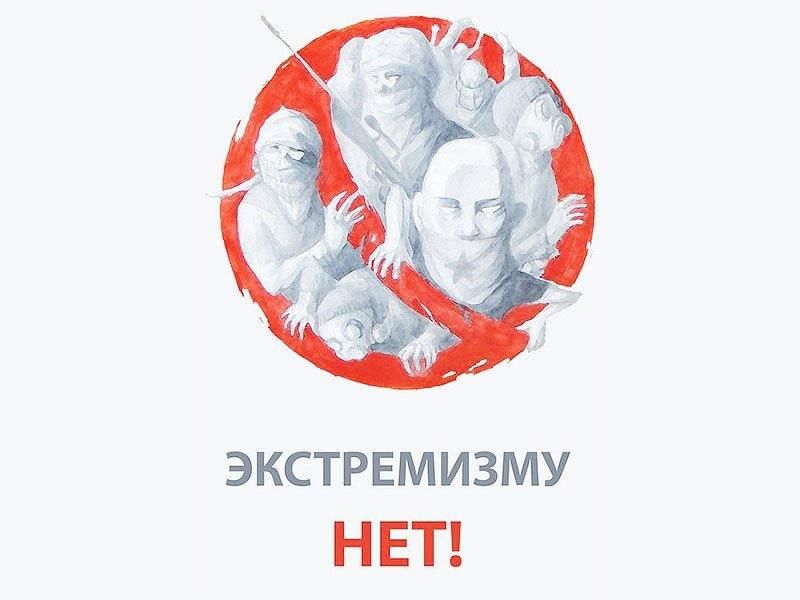 